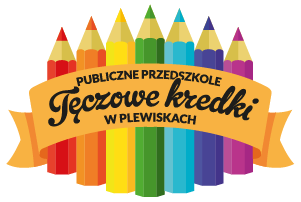 Konkurs literacko – recytatorski„Moje przedszkole”1. Nazwa konkursu:Konkurs literacko - recytatorski „Moje przedszkole”2. Organizator konkursu:Publiczne Przedszkole Tęczowe Kredki w Plewiskach, 62-064 Plewiska3. Cele konkursu:rozwijanie uzdolnień i zainteresowań literackich dzieci,rozwijanie zdolności recytatorskich,popularyzacja poezji wśród dzieci,upowszechnianie kultury żywego słowa,rozwój wyobraźni, postaw twórczych, kreatywności, nauka występowania na scenie,rozwój wrażliwości artystycznej. 4. Konkurs odbędzie się: 26.05.20235. Warunki uczestnictwa:W konkursie współuczestniczą dzieci w wieku od 3 do 6 lat.Ocena jury powołanego przez organizatora zostanie dokonana w dwóch kategoriach wiekowych:-dzieci 3 i 4-letnie-dzieci 5 i 6-letnieUczestnicy indywidualnie recytują stworzony przez siebie (z pomocą rodziców) wiersz, dostosowany do wieku dziecka.Tematyka wierszy ma dotyczyć Publicznego Przedszkole Tęczowe Kredki w Plewiskach.Wiersz własnego autorstwa, nie może być wcześniej nigdzie publikowany.Prezentacje recytatorskie mogą być wzbogacone o środki teatralne (ruch, gesty, rekwizyty)Warunkiem udziału w konkursie jest zgłoszenie uczestnika drogą mailową na adres: jagoda.w@teczowekredki.pl  do  19.05.2023 r. (w treści należy podać imię i nazwisko oraz wiek dziecka).Udział w konkursie jest równoznaczny z wyrażeniem zgody na publikację nagrodzonego wiersza na stronie internetowej przedszkola oraz możliwości wyrecytowania go podczas festynu z okazji „5-lecia Publicznego Przedszkola Tęczowe Kredki”.6. Przebieg konkursu:Uroczyste wręczenie nagród nastąpi 26.05.2023r. Każdy z uczestników otrzyma dyplom – podziękowanie za udział w konkursie.7. Kryteria oceny:Prezentowane wiersze będą przez jury oceniane według następujących kryteriów:ogólne wrażenie artystyczne,pamięciowe opanowanie tekstu,dobór tekstu do możliwości i wieku uczestnika,interpretację i kulturę słowa,oryginalność prezentowanego utworu.Serdecznie zachęcamy do wzięcia udziału w naszym przedszkolnym konkursie.Organizatorzy:Jagoda WojtalakMagdalena Martin